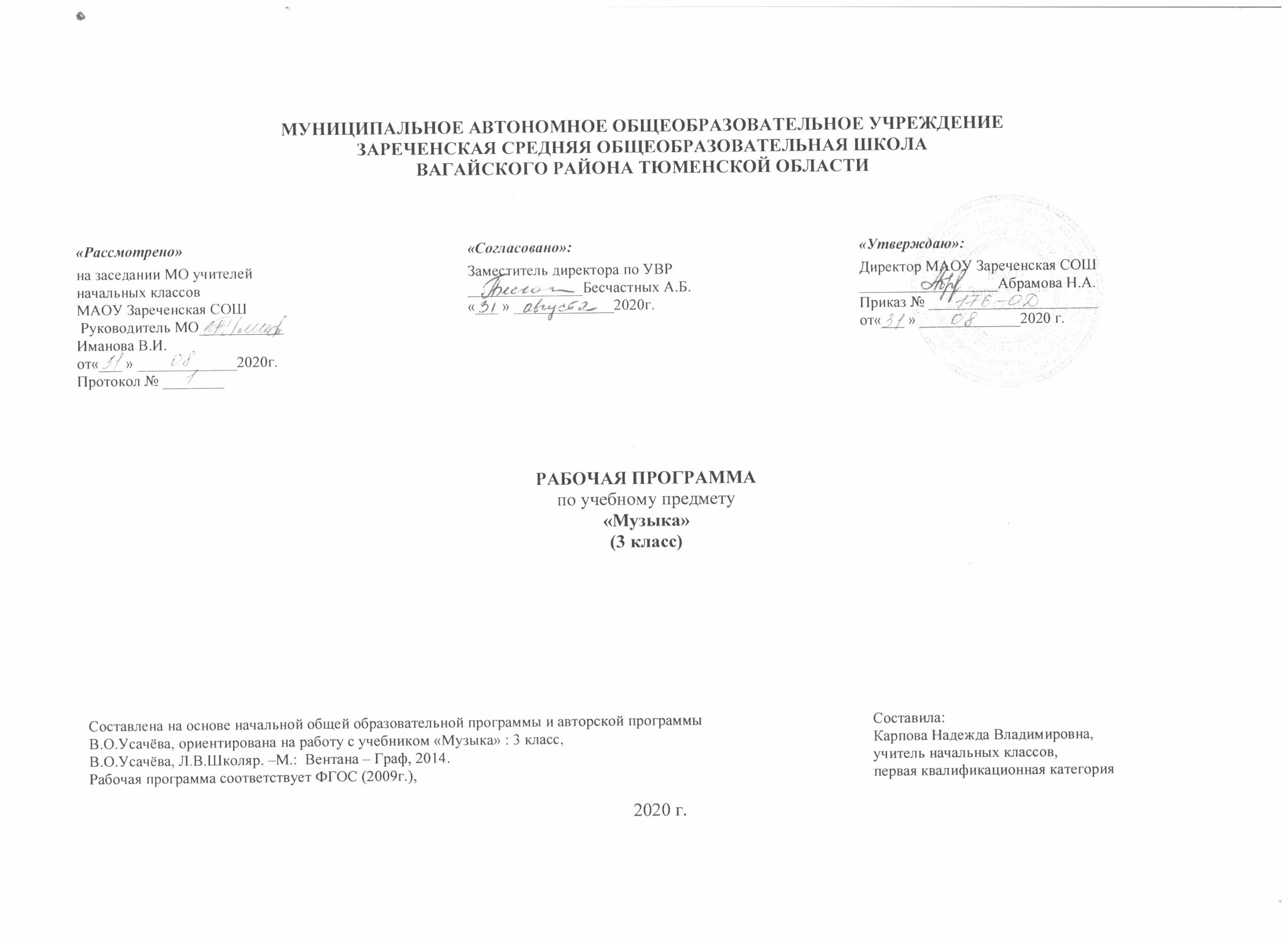 1.Планируемые результаты изучения учебного предмета «Музыка» 3 классЛичностные результаты:- формирование  основ культурной,   гражданской идентичности,  чувства гордости за свою Родину, осознание своей этнической и национальной принадлежности;- наличие эмоционального отношения к искусству, эстетического взгляда на мир в его целостности, художественном и самобытном разнообразии;            - формирование эстетических потребностей, ценностей и чувств от общения с музыкой.     Метапредметные результаты:- овладение способностью принимать и сохранять цели и задачи учебной деятельности, поиска средств её осуществления;- формирование умения планировать, контролировать и оценивать учебные действия в соответствии с поставленной задачей и условиями  её реализации;- овладение способностью к реализации собственных творческих замыслов через понимание целей, выбор способов решения проблем поискового характера;-  применение знаково-символических и речевых средств или решения коммуникативных и познавательных задач.Предметные результаты:-  сформированность первоначальных представлений о роли музыки в жизни человека, её роли в духовно-нравственном развитии человека;-  сформированность основ музыкальной культуры, в том числе на материале музыкальной культуры родного края, развитие художественного вкуса и интереса к музыкальному искусству и музыкальной деятельности;-  умение воспринимать музыку и выражать своё отношение к музыкальному произведению2. Содержание программы учебного предмета «Музыка»Характерные черты русской музыки (8 ч.)Понятия «русская» и «российская» музыка – различное и общее. Различное: яркая многоголосная ткань Юга России, холодноватая скромная «вязь» Севера,  «многоголосица» других музыкальных культур внутри России. Общее – интонационнные корни.Народное музыкальное творчество – «энциклопедия» русской интонационности (12 ч.)Обрядовость как ведущее начало русского фольклора. Своеобразие героики в народном былинном эпосе. Знаменитый распев. Протяжная песня как особый интонационный склад русской музыки. Частушки и страдания. Танцевальные жанры. Инструментальные плясовые наигрыши.Истоки русского классического романса (4 ч.)Интонационная сфера городского музицирования: взаимодействие крестьянской песни и городского салонного романса, городская лирика (общепопулярная), старинный романс.Композиторская музыка для церкви (2 ч.)Народная и профессионально-композиторская музыка в русской музыкальной культуре (8 ч.)Обработка народных песен. Переосмысление интонационной сферы  русской песенности в творчестве композиторов: два пути – точное цитирование и сочинение музыки в народном духе.   Музыкальный репертуар и опыт творческой деятельности.Музыкальный эпиграф года: знаменные распевы и тема Третьего фортепианного концерта С.В. Рахманинова.В течение года дети поют и разучивают народные песни разных жанров, былинные напевы; участвуют в воссоздании обрядов, бытующих в данном регионе; совершенствуют исполнение ранее разученных и полюбившихся песен.3. Тематическое распределение часов учебного предмета «Музыка»№п/пТема урокаКоличество часов1Путешествие на родину русского музыкального языка.12.Едем в фольклорную экспедицию.13. Как это бывает, когда песни не умирают.14.Едем на Север.15.Входная контрольная работа.16.Праздники в современной деревне.17.Специфика народной песни.18.Функции и особенности народной песни.19.Мелодизм, напевность народной песни110.Жанры народной песни «Высота ли, высота поднебесная…»111Исторические песни и былинный эпос.С.Прокофьев.Кантата «Александр Невскиий».112Героико-патриотическая тематика. М.Глинка. Опера «Иван Сусанин».113Лирические песни.114Походные песни.115Календарные песни.«А мы просо сеяли» русская народная песня.116Обрядовые песни. Рождественские колядки.117Частушки и страдания. НРК. 118Плясовые наигрыши. НРК. Плясовые наигрыши татарского народа. А.Бородин. пера «Князь Игорь». Половецкая пляска с хором.119Народная песня в царских палатах.120Связь народной и композиторской музыки.121Русский романс.122Крестьянская песня. Городской салонный романс. «Сидел Ваня», «Выхожу один я на дорогу»123Городская лирика. Старинный романс.«Коробейники», «Светит месяц», «Утро туманное»124Лирический романс.125Музыка в храме.И.С.Бах. Органная музыка.П.Чайковский. Литургия Святого Иоанна Златоуста.Д. Бортнянский «Услыши, боже, глас мой».126«Богородице Дева, радуйся».Ф.Шуберт «Аве Мария»127Обработка народных песен.128Интонационные особенности народной музыки в творчестве композиторов.С.Рахманинов. Концерт для фортепиано с оркестром №2.129Ритмические особенности народной музыки в творчестве композиторов.130Картины народной жизни в музыке композиторов.Г.Свиридов. Сюита «Время, вперёд!». Б.Тищенко. Симфония «Хроника блокады».131Сказка ложь, да в ней – намёк….П.Чайковский  Балет «Лебединое озеро». 132 Промежуточная  аттестация.133-34Концерт С.Рахманинова для фортепиано с оркестром № 3, часть I -33урКонцерт С.Рахманинова для фортепиано с оркестром № 3, часть II, III -34 ур2